Publicado en México el 24/04/2018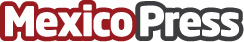 Veolia CDMX abre centros de servicio para renovar la atención a la ciudadaníaEl nuevo centro del Sistema de Aguas de la Ciudad de México, SACMEX, se adapta a personas con movilidad reducidaDatos de contacto:Juelmy Solano53959077/88Nota de prensa publicada en: https://www.mexicopress.com.mx/veolia-cdmx-abre-centros-de-servicio-para Categorías: Nacional Franquicias Inmobiliaria Sociedad Ciudad de México Movilidad y Transporte Construcción y Materiales http://www.mexicopress.com.mx